Szanowni Państwo i Dzieciaki.	Oto nowe karty pracy, na ten tydzień. Jeśli ktoś nie zrobił poprzednich, to bardzo proszę o uzupełnienie 
i odesłanie mi zrobionych zadań. Będę czekać na nie. Część już dostałam i bardzo się z tego powodu cieszę, bo widzę, że się staracie i pracujecie. Dziękuję 	Chciałabym, aby te zadania zostały przez Was robione w miarę systematycznie. Mam nadzieję, że otrzymam je do 26.04.2020 r.W razie potrzeby lub pytań można się ze mną skontaktować od pn. do pt., w godzinach  9.00 – 13.00, telefonicznie (667-149-179) lub za pomocą poczty elektronicznej filipek.b@jedrus.net. Oblicz.12 - 4 = …..			6 + 6 = …..			12 - 5 = …..			7 + 5 = …..9 + 4 = …..			9 + 3 = …..			12 - 9 = …..			6 + 6 = …..12 - 5 = …..			8 + 4 = …..			12 - 4 = …..			5 + 6 = …..Rozdziel linią pierniki zgodnie z działaniem. Wpisz brakujące liczby.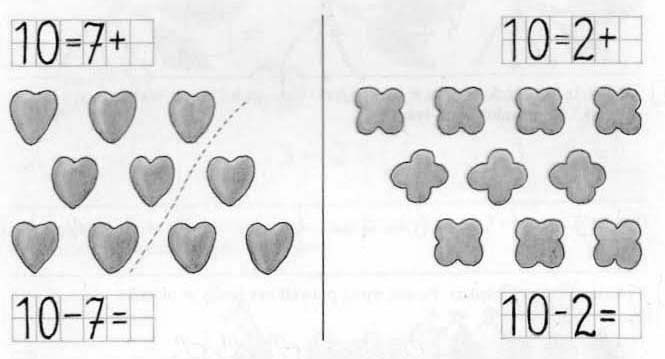 Rozdziel kreską owoce zgodnie z działaniem. Wpisz brakujące liczby.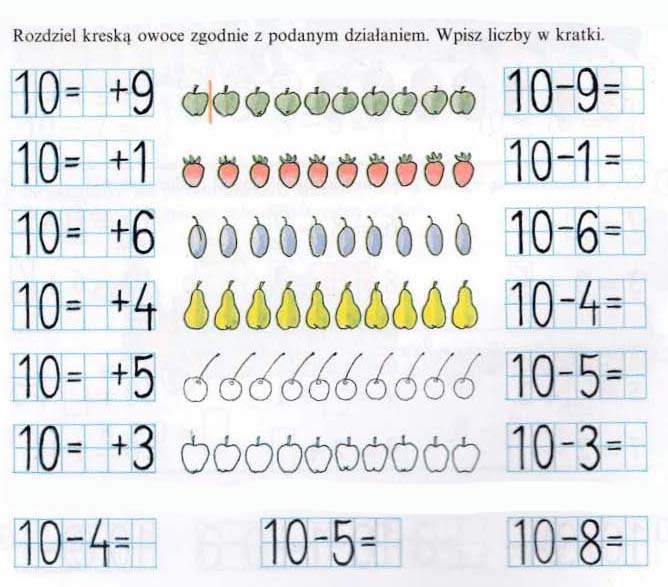 Liczba 10 to 5+5, 2+8 i 8+2. Jak jeszcze można przedstawić 10?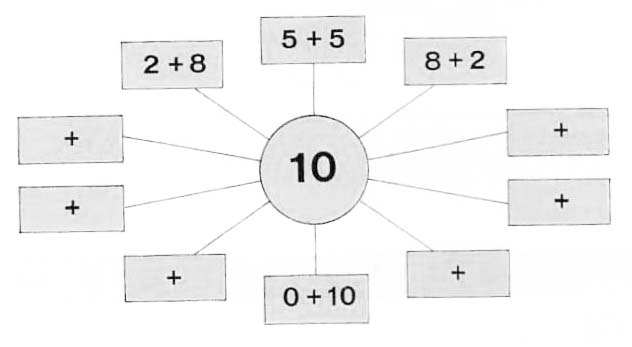 Przyjrzyj się rysunkowi osi, uzupełnij działanie i oblicz.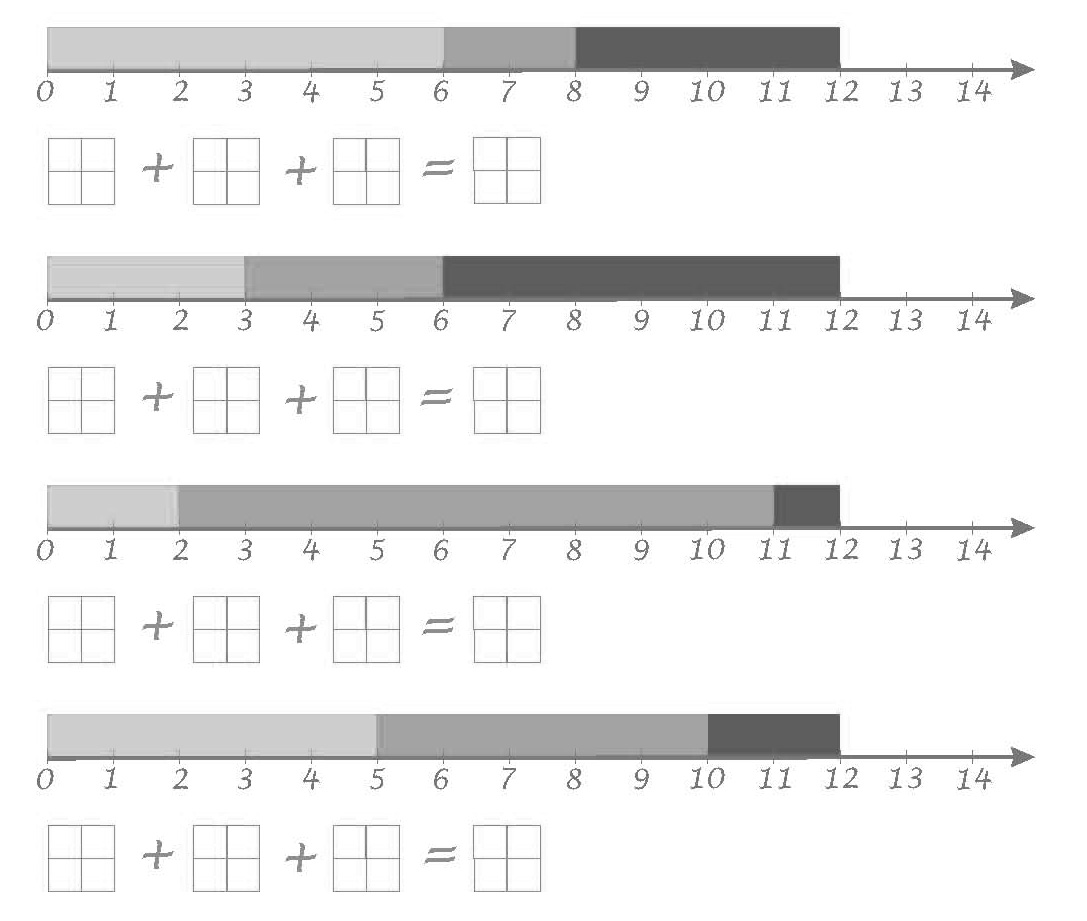 Oblicz i wpisz wyniki.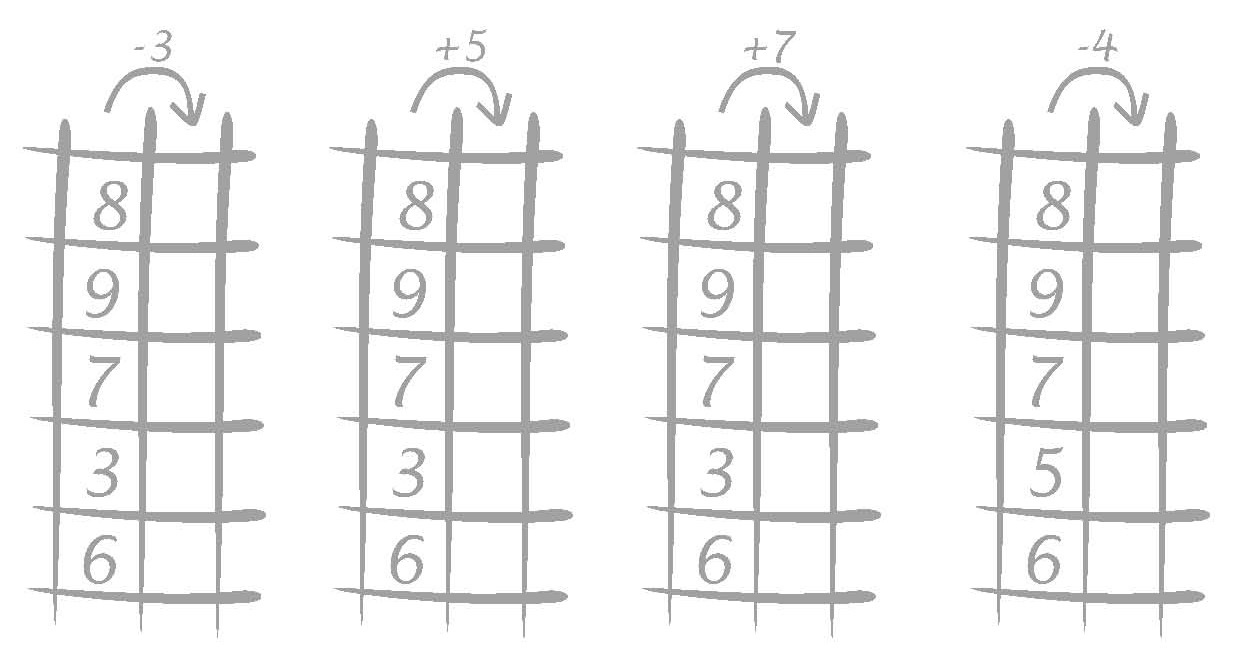 Wpisz prawidłowe wyniki działań.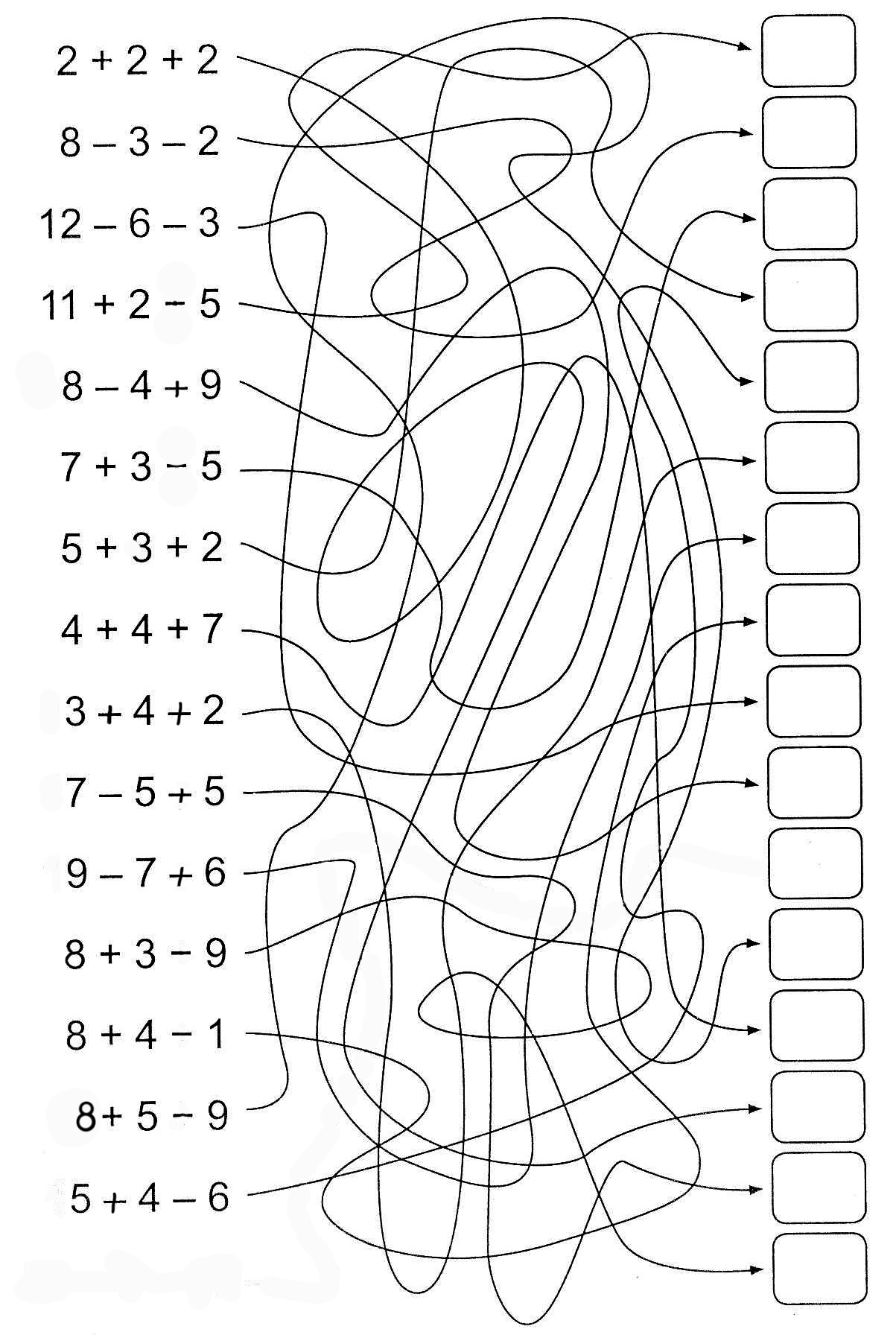 